АдминистрацияМУНИЦИПАЛЬНОГО ОБРАЗОВАНИЯРАЗДОЛЬНЫЙ СЕЛЬСОВЕТ БЕЛЯЕВСКОГО РАЙОНАОРЕНБУРГСКОЙ  ОБЛАСТИпостановление с. Междуречье12.07.2021                                                                                      № 35-пОб утверждении проектов мест размещения контейнерных площадок для временного хранения твердых коммунальных  отходов на территории  муниципального образования Раздольный сельсоветВ соответствии с Федеральным законом от 06.03.2003 №131-ФЗ «Об общих принципах организации местного самоуправления в Российской Федерации», с санитарными правилами и нормами СанПиН 42-128-4690-88 «Санитарные правила содержания территорий  населенных мест», в целях обеспечения охраны окружающей среды и здоровья человека на  территории   муниципального образования Раздольный сельсовет:1. Утвердить  проекты мест размещения контейнерных площадок для сбора ТКО на территории  муниципального образования Раздольный сельсовет согласно приложению.2. Опубликовать настоящее постановление  в муниципальной газете «Вести» и разместить на официальном сайте Раздольного сельсовета в сети интернет.3. Контроль за исполнением настоящего постановления оставляю за собой.4.  Постановление вступает в силу со дня его подписания. Глава муниципального образования                                                                     К.К. НурмухамбетовРазослано: администрации района, прокуратуре, в дело.Приложение к постановлению администрации МО Раздольный сельсоветБеляевского района Оренбургской областиот 12.07.2021 №35-п«УТВЕРЖДАЮ»Глава муниципального образованияРаздольный сельсовет_______________К.К. НурмухамбетовПРОЕКТКонтейнерной площадки для твердых коммунальных отходов (ТКО), расположенной по адресу: ул.Центральная д.20 кв.а, с.Межуречье, Беляевского района, Оренбургской области, № 1СОДЕРЖАНИЕПОЯСНИТЕЛЬНАЯ ЗАПИСКА          Настоящий проект контейнерной площадки разработан в соответствии со СНиП 02.07.01–89 «Градостроительство, планировка и застройка городских и сельских поселений», приложение М.Размещение контейнерной площадки должно соответствовать санитарным правилам содержания территорий населенных мест СаНПин 42-128-4690-88, п.2.2.3., СаНПин 2.1.7.3550-19, п.2.2.Методические рекомендации по формированию тарифов на услуги по уничтожению, утилизации и захоронению твердых бытовых отходов. (Москва 2003)Площадка, размещаемая по адресу с.Междуречье, ул. Центральная д. 20 кв.а рассчитана для сбора ТКО по жилым домам: Центральная д.2-28, Набережная д.1-9 всего домовладений – 27, население – 88 чел. Расчет выполнен с предельным сроком хранения мусора (периодичность удаления отходов), одни сутки.Необходимое количество контейнеров N рассчитывается по формуле:N = (pmk1t/365vk2) k3где N– ёмкость одного контейнера (м3)k2 – коэффициент наполнения контейнера, равный – 0,9;k3 – коэффициент, учитывающий контейнеры, находящиеся в ремонте, мойке и прочее, равный – 1,05;р – норма накопления на 1 человека в год, м3.m – численность населения микрорайона, жилого района, дома;k1 – коэффициент, суточной неравномерности накопления мусора, равный – 1,2 ;t - предельный срок хранения мусора (периодичность удаления отходов) сут.;v – емкость одного контейнера;Приказ Департамента Оренбургской области по ценам и регулированию тарифов от 08.05.2018 года № - 29-н. «Нормативы накопления твердых коммунальных отходов для домовладений на территории Оренбургской области» индивидуальные жилые дома: на одного проживающего – 328.68 кг/год, что составляет – 1.32 м3/годN = (1.32 х 30 х 1,2 x 1/365 x 0,75 х 0,9) х 1,05 = 1 шт.Необходим 1 контейнер, но из-за того, что количество ТКО увеличивается, по данной причине устанавливается 2 контейнера.Контейнерная площадка расположена с юго-западной стороны жилого дома ул. Центральная д.20 кв.а на расстоянии 40 метров от торца наружной стороны здания (схема расположения площадки прилагается).Санитарно-защитная зона составляет не менее 20 метров.	Покрытие площадки из цементного бетона М-150, толщиной 100 мм., основание из щебня толщиной 150 мм. Контейнерную площадку для сбора мусора располагают на бетонной платформе с уклоном 0,02% в сторону подъезда для мусоровоза. Расстояние от кромки проезжей части до площадки – 2 метра. Подъезд к контейнерной площадке спецмашин выполнить на уровне проезжей части.Ограждение площадки с трех сторон выполнить из стального профилированного листа зеленого цвета (каталог цветов по RAL – 6029 или 6001, или 6002, или 6005), высотой 1,5 метра (НС- 20 ГОСТ 24045-94, ст.3 ГОСТ 8639-82, толщина листа - 0,6 мм.) по металлическому каркасу из стальной профильной трубы квадратного сечения – 40х40х2 мм. (ГОСТ 30245-2003, ст.3 ГОСТ 8639-82). Крепление профилированного стального листа к металлическому каркасу выполнить самосверлящимися шурупами-саморезами. Опоры ограждения из стальной профильной трубы квадратного сечения - 80х80х3 мм. (ГОСТ 30245-2003, ст.3 ГОСТ 8639-82) с бетонированием (бетон М-150) на глубину – 500 мм.Вдоль ограждений высадить кустарники: Кизильник блестящий, Снежноягодник на расстоянии – 1 метр от ограждений и между собой. (Приказ от 07.06.2019 года №369  Министерства природных ресурсов, экологии и имущественных отношений Оренбургской области). Кустарники стоит высаживать в ямы глубиной – 50 см. Работы по озеленению контейнерных площадок следует производить в апреле и октябре.Металлический контейнер для ТБО закрытого типа  – 0,75 м3Объем – 0,75 м3Уголок – 40х40х4 мм.Высота  – 1155 мм.Ширина верхнего края – 900 мм.Ширина внешнего верхнего края – 980 мм.Ширина нижнего края – 700 мм.Боковая жесткость из уголка – 40х40 мм.Швы полностью обваренные.Цвет – зеленый.________________К.К. НурмухамбетовУтверждаюГлава МО Раздольный сельсовет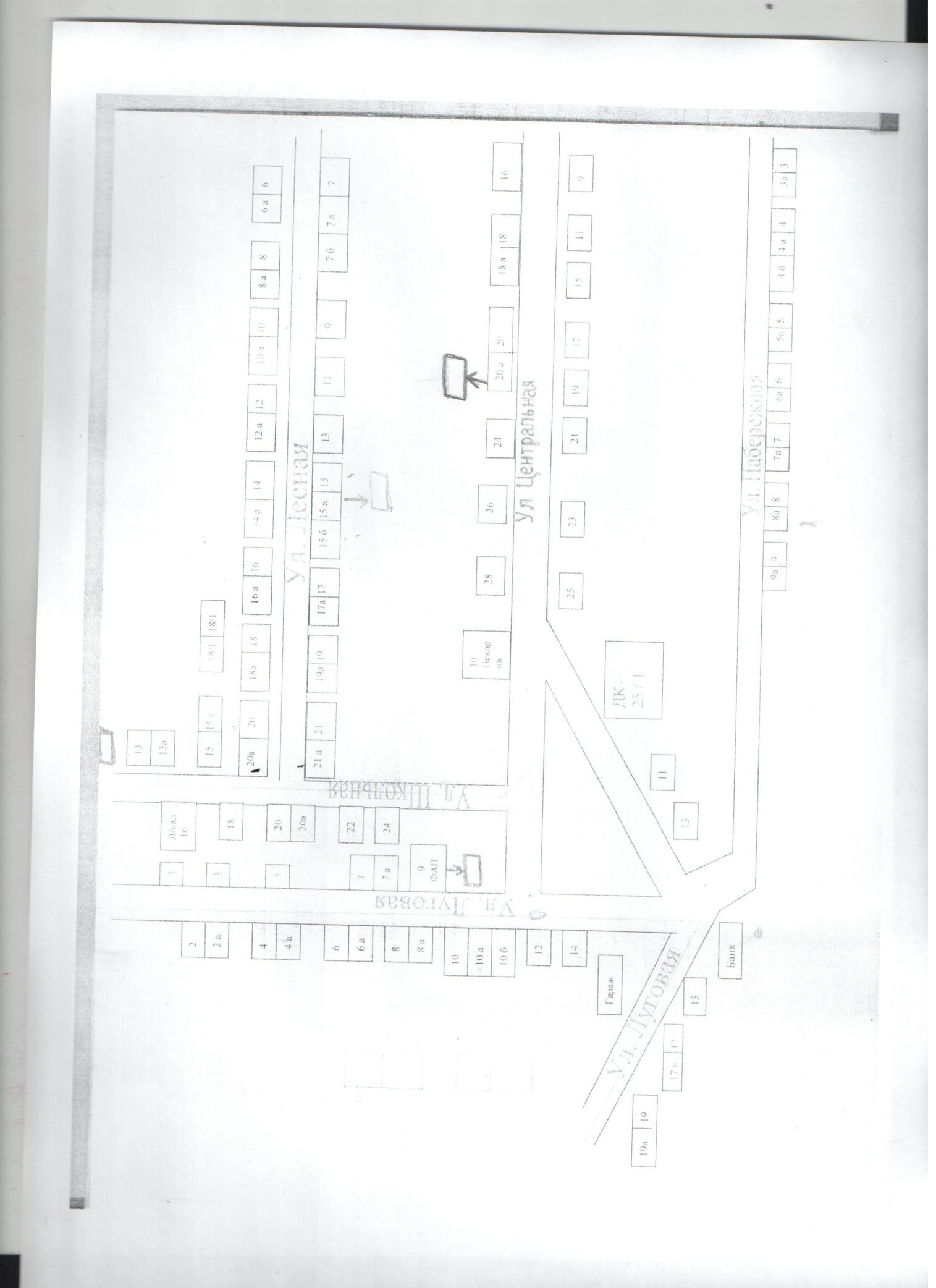 РЕЕСТРмест накопления твердых коммунальных отходов на территории муниципального образования Раздольный сельсовет.УТВЕРЖДАЮ»Глава муниципального образованияРаздольный сельсовет_______________К.К. НурмухамбетовПРОЕКТКонтейнерной площадки для твердых коммунальных отходов (ТКО), расположенной по адресу: ул.Луговая д.9 (ФАП), с.Межуречье, Беляевского района, Оренбургской области, № 2СОДЕРЖАНИЕПОЯСНИТЕЛЬНАЯ ЗАПИСКА          Настоящий проект контейнерной площадки разработан в соответствии со СНиП 02.07.01–89 «Градостроительство, планировка и застройка городских и сельских поселений», приложение М.Размещение контейнерной площадки должно соответствовать санитарным правилам содержания территорий населенных мест СаНПин 42-128-4690-88, п.2.2.3., СаНПин 2.1.7.3550-19, п.2.2.Методические рекомендации по формированию тарифов на услуги по уничтожению, утилизации и захоронению твердых бытовых отходов. (Москва 2003)Площадка, размещаемая по адресу с.Междуречье, ул. Луговая д. 9 (ФАП) рассчитана для сбора ТКО по жилым домам: Луговая д.1-19 всего домовладений – 25, население – 70 чел. Расчет выполнен с предельным сроком хранения мусора (периодичность удаления отходов), одни сутки.Необходимое количество контейнеров N рассчитывается по формуле:N = (pmk1t/365vk2) k3где N– ёмкость одного контейнера (м3)k2 – коэффициент наполнения контейнера, равный – 0,9;k3 – коэффициент, учитывающий контейнеры, находящиеся в ремонте, мойке и прочее, равный – 1,05;р – норма накопления на 1 человека в год, м3.m – численность населения микрорайона, жилого района, дома;k1 – коэффициент, суточной неравномерности накопления мусора, равный – 1,2 ;t - предельный срок хранения мусора (периодичность удаления отходов) сут.;v – емкость одного контейнера;Приказ Департамента Оренбургской области по ценам и регулированию тарифов от 08.05.2018 года № - 29-н. «Нормативы накопления твердых коммунальных отходов для домовладений на территории Оренбургской области» индивидуальные жилые дома: на одного проживающего – 328.68 кг/год, что составляет – 1.32 м3/годN = (1.32 х 30 х 1,2 x 1/365 x 0,75 х 0,9) х 1,05 = 1 шт.Необходим 1 контейнер, но из-за того, что количество ТКО увеличивается, по данной причине устанавливается 2 контейнера.Контейнерная площадка расположена с северо-западной стороны жилого дома ул. Луговая д.9 (ФАП) на расстоянии 22 метра от торца наружной стороны здания (схема расположения площадки прилагается).Санитарно-защитная зона составляет не менее 20 метров.	Покрытие площадки из цементного бетона М-150, толщиной 100 мм., основание из щебня толщиной 150 мм. Контейнерную площадку для сбора мусора располагают на бетонной платформе с уклоном 0,02% в сторону подъезда для мусоровоза. Расстояние от кромки проезжей части до площадки – 2 метра. Подъезд к контейнерной площадке спецмашин выполнить на уровне проезжей части.Ограждение площадки с трех сторон выполнить из стального профилированного листа зеленого цвета (каталог цветов по RAL – 6029 или 6001, или 6002, или 6005), высотой 1,5 метра (НС- 20 ГОСТ 24045-94, ст.3 ГОСТ 8639-82, толщина листа - 0,6 мм.) по металлическому каркасу из стальной профильной трубы квадратного сечения – 40х40х2 мм. (ГОСТ 30245-2003, ст.3 ГОСТ 8639-82). Крепление профилированного стального листа к металлическому каркасу выполнить самосверлящимися шурупами-саморезами. Опоры ограждения из стальной профильной трубы квадратного сечения - 80х80х3 мм. (ГОСТ 30245-2003, ст.3 ГОСТ 8639-82) с бетонированием (бетон М-150) на глубину – 500 мм.Вдоль ограждений высадить кустарники: Кизильник блестящий, Снежноягодник на расстоянии – 1 метр от ограждений и между собой. (Приказ от 07.06.2019 года №369  Министерства природных ресурсов, экологии и имущественных отношений Оренбургской области). Кустарники стоит высаживать в ямы глубиной – 50 см. Работы по озеленению контейнерных площадок следует производить в апреле и октябре.Металлический контейнер для ТБО закрытого типа  – 0,75 м3Объем – 0,75 м3Уголок – 40х40х4 мм.Высота  – 1155 мм.Ширина верхнего края – 900 мм.Ширина внешнего верхнего края – 980 мм.Ширина нижнего края – 700 мм.Боковая жесткость из уголка – 40х40 мм.Швы полностью обваренные.Цвет – зеленый.УтверждаюГлава МО Раздольный сельсовет________________К.К. НурмухамбетовРЕЕСТРмест накопления твердых коммунальных отходов на территории муниципального образования Раздольный сельсовет.«УТВЕРЖДАЮ»Глава муниципального образованияРаздольный сельсовет_________________К.К. НурмухамбетовПРОЕКТКонтейнерной площадки для твердых коммунальных отходов (ТКО), расположенной по адресу: ул.Школьная д.11, с.Межуречье, Беляевского района, Оренбургской области, № 3СОДЕРЖАНИЕПОЯСНИТЕЛЬНАЯ ЗАПИСКА          Настоящий проект контейнерной площадки разработан в соответствии со СНиП 02.07.01–89 «Градостроительство, планировка и застройка городских и сельских поселений», приложение М.Размещение контейнерной площадки должно соответствовать санитарным правилам содержания территорий населенных мест СаНПин 42-128-4690-88, п.2.2.3., СаНПин 2.1.7.3550-19, п.2.2.Методические рекомендации по формированию тарифов на услуги по уничтожению, утилизации и захоронению твердых бытовых отходов. (Москва 2003)Площадка, размещаемая по адресу с.Междуречье, ул. Школьная д. 11 рассчитана для сбора ТКО по жилым домам: Школьная д.3,5,7,9,11,13,15,18,20,22,24 всего домовладений – 17, население – 40 чел. Расчет выполнен с предельным сроком хранения мусора (периодичность удаления отходов), одни сутки.Необходимое количество контейнеров N рассчитывается по формуле:N = (pmk1t/365vk2) k3где N– ёмкость одного контейнера (м3)k2 – коэффициент наполнения контейнера, равный – 0,9;k3 – коэффициент, учитывающий контейнеры, находящиеся в ремонте, мойке и прочее, равный – 1,05;р – норма накопления на 1 человека в год, м3.m – численность населения микрорайона, жилого района, дома;k1 – коэффициент, суточной неравномерности накопления мусора, равный – 1,2 ;t - предельный срок хранения мусора (периодичность удаления отходов) сут.;v – емкость одного контейнера;Приказ Департамента Оренбургской области по ценам и регулированию тарифов от 08.05.2018 года № - 29-н. «Нормативы накопления твердых коммунальных отходов для домовладений на территории Оренбургской области» индивидуальные жилые дома: на одного проживающего – 328.68 кг/год, что составляет – 1.32 м3/годN = (1.32 х 30 х 1,2 x 1/365 x 0,75 х 0,9) х 1,05 = 1 шт.Необходим 1 контейнер, но из-за того, что количество ТКО увеличивается, по данной причине устанавливается 2 контейнера.Контейнерная площадка расположена с северной стороны жилого дома ул. Школьная д.11 на расстоянии 40 метров от торца наружной стороны здания (схема расположения площадки прилагается).Санитарно-защитная зона составляет не менее 20 метров.	Покрытие площадки из цементного бетона М-150, толщиной 100 мм., основание из щебня толщиной 150 мм. Контейнерную площадку для сбора мусора располагают на бетонной платформе с уклоном 0,02% в сторону подъезда для мусоровоза. Расстояние от кромки проезжей части до площадки – 2 метра. Подъезд к контейнерной площадке спецмашин выполнить на уровне проезжей части.Ограждение площадки с трех сторон выполнить из стального профилированного листа зеленого цвета (каталог цветов по RAL – 6029 или 6001, или 6002, или 6005), высотой 1,5 метра (НС- 20 ГОСТ 24045-94, ст.3 ГОСТ 8639-82, толщина листа - 0,6 мм.) по металлическому каркасу из стальной профильной трубы квадратного сечения – 40х40х2 мм. (ГОСТ 30245-2003, ст.3 ГОСТ 8639-82). Крепление профилированного стального листа к металлическому каркасу выполнить самосверлящимися шурупами-саморезами. Опоры ограждения из стальной профильной трубы квадратного сечения - 80х80х3 мм. (ГОСТ 30245-2003, ст.3 ГОСТ 8639-82) с бетонированием (бетон М-150) на глубину – 500 мм.Вдоль ограждений высадить кустарники: Кизильник блестящий, Снежноягодник на расстоянии – 1 метр от ограждений и между собой. (Приказ от 07.06.2019 года №369  Министерства природных ресурсов, экологии и имущественных отношений Оренбургской области). Кустарники стоит высаживать в ямы глубиной – 50 см. Работы по озеленению контейнерных площадок следует производить в апреле и октябре.Металлический контейнер для ТБО закрытого типа  – 0,75 м3Объем – 0,75 м3Уголок – 40х40х4 мм.Высота  – 1155 мм.Ширина верхнего края – 900 мм.Ширина внешнего верхнего края – 980 мм.Ширина нижнего края – 700 мм.Боковая жесткость из уголка – 40х40 мм.Швы полностью обваренные.Цвет – зеленый.                                                                  ________________К.К. НурмухамбетовУтверждаюГлава МО Раздольный сельсоветРЕЕСТРмест накопления твердых коммунальных отходов на территории муниципального образования Раздольный сельсовет.«УТВЕРЖДАЮ»Глава муниципального образованияРаздольный сельсовет_________________К.К. НурмухамбетовПРОЕКТКонтейнерной площадки для твердых коммунальных отходов (ТКО), расположенной по адресу: ул.Лесная д.15 кв.а, с.Межуречье, Беляевского района, Оренбургской области, № 4СОДЕРЖАНИЕПОЯСНИТЕЛЬНАЯ ЗАПИСКА          Настоящий проект контейнерной площадки разработан в соответствии со СНиП 02.07.01–89 «Градостроительство, планировка и застройка городских и сельских поселений», приложение М.Размещение контейнерной площадки должно соответствовать санитарным правилам содержания территорий населенных мест СаНПин 42-128-4690-88, п.2.2.3., СаНПин 2.1.7.3550-19, п.2.2.Методические рекомендации по формированию тарифов на услуги по уничтожению, утилизации и захоронению твердых бытовых отходов. (Москва 2003)Площадка, размещаемая по адресу с.Междуречье, ул. Лесная д. 15 кв.а рассчитана для сбора ТКО по жилым домам: Лесная д.1-21 всего домовладений – 35, население – 94 чел. Расчет выполнен с предельным сроком хранения мусора (периодичность удаления отходов), одни сутки.Необходимое количество контейнеров N рассчитывается по формуле:N = (pmk1t/365vk2) k3где N– ёмкость одного контейнера (м3)k2 – коэффициент наполнения контейнера, равный – 0,9;k3 – коэффициент, учитывающий контейнеры, находящиеся в ремонте, мойке и прочее, равный – 1,05;р – норма накопления на 1 человека в год, м3.m – численность населения микрорайона, жилого района, дома;k1 – коэффициент, суточной неравномерности накопления мусора, равный – 1,2 ;t - предельный срок хранения мусора (периодичность удаления отходов) сут.;v – емкость одного контейнера;Приказ Департамента Оренбургской области по ценам и регулированию тарифов от 08.05.2018 года № - 29-н. «Нормативы накопления твердых коммунальных отходов для домовладений на территории Оренбургской области» индивидуальные жилые дома: на одного проживающего – 328.68 кг/год, что составляет – 1.32 м3/годN = (1.32 х 30 х 1,2 x 1/365 x 0,75 х 0,9) х 1,05 = 1 шт.Необходим 1 контейнер, но из-за того, что количество ТКО увеличивается, по данной причине устанавливается 2 контейнера.Контейнерная площадка расположена с юго-западной стороны жилого дома ул. Лесная д.15 кв.а на расстоянии 22 метра напротив жилого дома (схема расположения площадки прилагается).Санитарно-защитная зона составляет не менее 20 метров.	Покрытие площадки из цементного бетона М-150, толщиной 100 мм., основание из щебня толщиной 150 мм. Контейнерную площадку для сбора мусора располагают на бетонной платформе с уклоном 0,02% в сторону подъезда для мусоровоза. Расстояние от кромки проезжей части до площадки – 2 метра. Подъезд к контейнерной площадке спецмашин выполнить на уровне проезжей части.Ограждение площадки с трех сторон выполнить из стального профилированного листа зеленого цвета (каталог цветов по RAL – 6029 или 6001, или 6002, или 6005), высотой 1,5 метра (НС- 20 ГОСТ 24045-94, ст.3 ГОСТ 8639-82, толщина листа - 0,6 мм.) по металлическому каркасу из стальной профильной трубы квадратного сечения – 40х40х2 мм. (ГОСТ 30245-2003, ст.3 ГОСТ 8639-82). Крепление профилированного стального листа к металлическому каркасу выполнить самосверлящимися шурупами-саморезами. Опоры ограждения из стальной профильной трубы квадратного сечения - 80х80х3 мм. (ГОСТ 30245-2003, ст.3 ГОСТ 8639-82) с бетонированием (бетон М-150) на глубину – 500 мм.Вдоль ограждений высадить кустарники: Кизильник блестящий, Снежноягодник на расстоянии – 1 метр от ограждений и между собой. (Приказ от 07.06.2019 года №369  Министерства природных ресурсов, экологии и имущественных отношений Оренбургской области). Кустарники стоит высаживать в ямы глубиной – 50 см. Работы по озеленению контейнерных площадок следует производить в апреле и октябре.Металлический контейнер для ТБО закрытого типа  – 0,75 м3Объем – 0,75 м3Уголок – 40х40х4 мм.Высота  – 1155 мм.Ширина верхнего края – 900 мм.Ширина внешнего верхнего края – 980 мм.Ширина нижнего края – 700 мм.Боковая жесткость из уголка – 40х40 мм.Швы полностью обваренные.Цвет – зеленый.УтверждаюГлава МО Раздольный сельсовет                                                                  ________________К.К. НурмухамбетовРЕЕСТРмест накопления твердых коммунальных отходов на территории муниципального образования Раздольный сельсовет.«УТВЕРЖДАЮ»Глава муниципального образованияРаздольный сельсовет_________________К.К. НурмухамбетовПРОЕКТКонтейнерной площадки для твердых коммунальных отходов (ТКО), расположенной по адресу: ул.Степная д.6 кв.а, с.Межуречье, Беляевского района, Оренбургской области, № 5СОДЕРЖАНИЕПОЯСНИТЕЛЬНАЯ ЗАПИСКА          Настоящий проект контейнерной площадки разработан в соответствии со СНиП 02.07.01–89 «Градостроительство, планировка и застройка городских и сельских поселений», приложение М.Размещение контейнерной площадки должно соответствовать санитарным правилам содержания территорий населенных мест СаНПин 42-128-4690-88, п.2.2.3., СаНПин 2.1.7.3550-19, п.2.2.Методические рекомендации по формированию тарифов на услуги по уничтожению, утилизации и захоронению твердых бытовых отходов. (Москва 2003)Площадка, размещаемая по адресу с.Междуречье, ул. Степная д. 6 кв.а рассчитана для сбора ТКО по жилым домам: Степная д.2-6 всего домовладений – 9, население – 55 чел. Расчет выполнен с предельным сроком хранения мусора (периодичность удаления отходов), одни сутки.Необходимое количество контейнеров N рассчитывается по формуле:N = (pmk1t/365vk2) k3где N– ёмкость одного контейнера (м3)k2 – коэффициент наполнения контейнера, равный – 0,9;k3 – коэффициент, учитывающий контейнеры, находящиеся в ремонте, мойке и прочее, равный – 1,05;р – норма накопления на 1 человека в год, м3.m – численность населения микрорайона, жилого района, дома;k1 – коэффициент, суточной неравномерности накопления мусора, равный – 1,2 ;t - предельный срок хранения мусора (периодичность удаления отходов) сут.;v – емкость одного контейнера;Приказ Департамента Оренбургской области по ценам и регулированию тарифов от 08.05.2018 года № - 29-н. «Нормативы накопления твердых коммунальных отходов для домовладений на территории Оренбургской области» индивидуальные жилые дома: на одного проживающего – 328.68 кг/год, что составляет – 1.32 м3/годN = (1.32 х 30 х 1,2 x 1/365 x 0,75 х 0,9) х 1,05 = 1 шт.Необходим 1 контейнер, но из-за того, что количество ТКО увеличивается, по данной причине устанавливается 2 контейнера.Контейнерная площадка расположена с юго-западной стороны жилого дома ул. Степная д.6 кв.а на расстоянии 40 метров напротив жилого дома (схема расположения площадки прилагается).Санитарно-защитная зона составляет не менее 20 метров.	Покрытие площадки из цементного бетона М-150, толщиной 100 мм., основание из щебня толщиной 150 мм. Контейнерную площадку для сбора мусора располагают на бетонной платформе с уклоном 0,02% в сторону подъезда для мусоровоза. Расстояние от кромки проезжей части до площадки – 2 метра. Подъезд к контейнерной площадке спецмашин выполнить на уровне проезжей части.Ограждение площадки с трех сторон выполнить из стального профилированного листа зеленого цвета (каталог цветов по RAL – 6029 или 6001, или 6002, или 6005), высотой 1,5 метра (НС- 20 ГОСТ 24045-94, ст.3 ГОСТ 8639-82, толщина листа - 0,6 мм.) по металлическому каркасу из стальной профильной трубы квадратного сечения – 40х40х2 мм. (ГОСТ 30245-2003, ст.3 ГОСТ 8639-82). Крепление профилированного стального листа к металлическому каркасу выполнить самосверлящимися шурупами-саморезами. Опоры ограждения из стальной профильной трубы квадратного сечения - 80х80х3 мм. (ГОСТ 30245-2003, ст.3 ГОСТ 8639-82) с бетонированием (бетон М-150) на глубину – 500 мм.Вдоль ограждений высадить кустарники: Кизильник блестящий, Снежноягодник на расстоянии – 1 метр от ограждений и между собой. (Приказ от 07.06.2019 года №369  Министерства природных ресурсов, экологии и имущественных отношений Оренбургской области). Кустарники стоит высаживать в ямы глубиной – 50 см. Работы по озеленению контейнерных площадок следует производить в апреле и октябре.Металлический контейнер для ТБО закрытого типа  – 0,75 м3Объем – 0,75 м3Уголок – 40х40х4 мм.Высота  – 1155 мм.Ширина верхнего края – 900 мм.Ширина внешнего верхнего края – 980 мм.Ширина нижнего края – 700 мм.Боковая жесткость из уголка – 40х40 мм.Швы полностью обваренные.Цвет – зеленый.УтверждаюГлава МО Раздольный сельсовет                                                                  ________________К.К. НурмухамбетовРЕЕСТРмест накопления твердых коммунальных отходов на территории муниципального образования Раздольный сельсовет.«УТВЕРЖДАЮ»Глава муниципального образованияРаздольный сельсовет_________________К.К. НурмухамбетовПРОЕКТКонтейнерной площадки для твердых коммунальных отходов (ТКО), расположенной по адресу: ул.Степная д.8, с.Межуречье, Беляевского района, Оренбургской области, № 6СОДЕРЖАНИЕПОЯСНИТЕЛЬНАЯ ЗАПИСКА          Настоящий проект контейнерной площадки разработан в соответствии со СНиП 02.07.01–89 «Градостроительство, планировка и застройка городских и сельских поселений», приложение М.Размещение контейнерной площадки должно соответствовать санитарным правилам содержания территорий населенных мест СаНПин 42-128-4690-88, п.2.2.3., СаНПин 2.1.7.3550-19, п.2.2.Методические рекомендации по формированию тарифов на услуги по уничтожению, утилизации и захоронению твердых бытовых отходов. (Москва 2003)Площадка, размещаемая по адресу с.Междуречье, ул. Степная д. 8 рассчитана для сбора ТКО по жилым домам: Степная д.8-12, Гаражная д.1-6, Школьная д.4,8,10,12 всего домовладений – 22, население – 61 чел. Расчет выполнен с предельным сроком хранения мусора (периодичность удаления отходов), одни сутки.Необходимое количество контейнеров N рассчитывается по формуле:N = (pmk1t/365vk2) k3где N– ёмкость одного контейнера (м3)k2 – коэффициент наполнения контейнера, равный – 0,9;k3 – коэффициент, учитывающий контейнеры, находящиеся в ремонте, мойке и прочее, равный – 1,05;р – норма накопления на 1 человека в год, м3.m – численность населения микрорайона, жилого района, дома;k1 – коэффициент, суточной неравномерности накопления мусора, равный – 1,2 ;t - предельный срок хранения мусора (периодичность удаления отходов) сут.;v – емкость одного контейнера;Приказ Департамента Оренбургской области по ценам и регулированию тарифов от 08.05.2018 года № - 29-н. «Нормативы накопления твердых коммунальных отходов для домовладений на территории Оренбургской области» индивидуальные жилые дома: на одного проживающего – 328.68 кг/год, что составляет – 1.32 м3/годN = (1.32 х 30 х 1,2 x 1/365 x 0,75 х 0,9) х 1,05 = 1 шт.Необходим 1 контейнер, но из-за того, что количество ТКО увеличивается, по данной причине устанавливается 2 контейнера.Контейнерная площадка расположена с юго-восточной стороны жилого дома ул. Степная д.8 на расстоянии 30 метров напротив жилого дома (схема расположения площадки прилагается).Санитарно-защитная зона составляет не менее 20 метров.	Покрытие площадки из цементного бетона М-150, толщиной 100 мм., основание из щебня толщиной 150 мм. Контейнерную площадку для сбора мусора располагают на бетонной платформе с уклоном 0,02% в сторону подъезда для мусоровоза. Расстояние от кромки проезжей части до площадки – 2 метра. Подъезд к контейнерной площадке спецмашин выполнить на уровне проезжей части.Ограждение площадки с трех сторон выполнить из стального профилированного листа зеленого цвета (каталог цветов по RAL – 6029 или 6001, или 6002, или 6005), высотой 1,5 метра (НС- 20 ГОСТ 24045-94, ст.3 ГОСТ 8639-82, толщина листа - 0,6 мм.) по металлическому каркасу из стальной профильной трубы квадратного сечения – 40х40х2 мм. (ГОСТ 30245-2003, ст.3 ГОСТ 8639-82). Крепление профилированного стального листа к металлическому каркасу выполнить самосверлящимися шурупами-саморезами. Опоры ограждения из стальной профильной трубы квадратного сечения - 80х80х3 мм. (ГОСТ 30245-2003, ст.3 ГОСТ 8639-82) с бетонированием (бетон М-150) на глубину – 500 мм.Вдоль ограждений высадить кустарники: Кизильник блестящий, Снежноягодник на расстоянии – 1 метр от ограждений и между собой. (Приказ от 07.06.2019 года №369  Министерства природных ресурсов, экологии и имущественных отношений Оренбургской области). Кустарники стоит высаживать в ямы глубиной – 50 см. Работы по озеленению контейнерных площадок следует производить в апреле и октябре.Металлический контейнер для ТБО закрытого типа  – 0,75 м3Объем – 0,75 м3Уголок – 40х40х4 мм.Высота  – 1155 мм.Ширина верхнего края – 900 мм.Ширина внешнего верхнего края – 980 мм.Ширина нижнего края – 700 мм.Боковая жесткость из уголка – 40х40 мм.Швы полностью обваренные.Цвет – зеленый.РЕЕСТРмест накопления твердых коммунальных отходов на территории муниципального образования Раздольный сельсовет.№НаименованиеСтраница1Содержание22Пояснительная записка3-43Схема размещения площадки54Площадка для контейнеров65Реестр7№Собственник (владелец) контейнерной площадки (полное наименование)Место расположение контейнерной площадки Количество контейнеров (шт)Объём контейнеров (м3) Источники образования ТКО, которые складируются на площадке 1Администрация Раздольногосельсоветас.Междуречье ул.Центральнаяд.20 кв.а20,75 ул. Центральная, д.2-28ул. Набережная, д.1-92Администрация Раздольногосельсоветас.Междуречье ул.Луговая д.9 (ФАП)20,75ул. Луговая д.1-93Администрация Раздольногосельсоветас.Междуречье ул.Школьная  д.11                                                                20,75 ул. Школьная д.3,5,7,9,11,13,15,18,20,22,24 4Администрация Раздольного сельсоветас.Междуречье ул.Лесная д. 15 кв.а20,75ул Лесная д.1-215Администрация Раздольного сельсоветас.Междуречье ул.Степная,6 кв.а20,75 ул.Степная д.2-66Администрация Раздольного сельсоветас.Междуречьеул.Степная, 820,75ул.Степная д.8-12, ул. Гаражная д.1-6ул. Школьная д.4,8,10,12№НаименованиеСтраница1Содержание102Пояснительная записка11-123Схема размещения площадки134Площадка для контейнеров145Реестр15№Собственник (владелец) контейнерной площадки (полное наименование)Место расположение контейнерной площадки Количество контейнеров (шт)Объём контейнеров (м3) Источники образования ТКО, которые складируются на площадке 1Администрация Раздольногосельсоветас.Междуречье ул.Центральнаяд.20 кв.а20,75 ул. Центральная, д.2-28ул. Набережная, д.1-92Администрация Раздольногосельсоветас.Междуречье ул.Луговая д.9 (ФАП)20,75ул. Луговая д.1-93Администрация Раздольногосельсоветас.Междуречье ул.Школьная  д.11                                                                20,75 ул. Школьная д.3,5,7,9,11,13,15,18,20,22,24 4Администрация Раздольного сельсоветас.Междуречье ул.Лесная д. 15 кв.а20,75ул Лесная д.1-215Администрация Раздольного сельсоветас.Междуречье ул.Степная,6 кв.а20,75 ул.Степная д.2-66Администрация Раздольного сельсоветас.Междуречьеул.Степная, 820,75ул.Степная д.8-12, ул. Гаражная д.1-6ул. Школьная д.4,8,10,12№НаименованиеСтраница1Содержание172Пояснительная записка18-193Схема размещения площадки204Площадка для контейнеров215Реестр22№Собственник (владелец) контейнерной площадки (полное наименование)Место расположение контейнерной площадки Количество контейнеров (шт)Объём контейнеров (м3) Источники образования ТКО, которые складируются на площадке 1Администрация Раздольногосельсоветас.Междуречье ул.Центральнаяд.20 кв.а20,75 ул. Центральная, д.2-28ул. Набережная, д.1-92Администрация Раздольногосельсоветас.Междуречье ул.Луговая д.9 (ФАП)20,75ул. Луговая д.1-93Администрация Раздольногосельсоветас.Междуречье ул.Школьная  д.11                                                                20,75 ул. Школьная д.3,5,7,9,11,13,15,18,20,22,24 4Администрация Раздольного сельсоветас.Междуречье ул.Лесная д. 15 кв.а20,75ул Лесная д.1-215Администрация Раздольного сельсоветас.Междуречье ул.Степная,6 кв.а20,75 ул.Степная д.2-66Администрация Раздольного сельсоветас.Междуречьеул.Степная, 820,75ул.Степная д.8-12, ул. Гаражная д.1-6ул. Школьная д.4,8,10,12№НаименованиеСтраница1Содержание242Пояснительная записка25-263Схема размещения площадки274Площадка для контейнеров285Реестр29№Собственник (владелец) контейнерной площадки (полное наименование)Место расположение контейнерной площадки Количество контейнеров (шт)Объём контейнеров (м3) Источники образования ТКО, которые складируются на площадке 1Администрация Раздольногосельсоветас.Междуречье ул.Центральнаяд.20 кв.а20,75 ул. Центральная, д.2-28ул. Набережная, д.1-92Администрация Раздольногосельсоветас.Междуречье ул.Луговая д.9 (ФАП)20,75ул. Луговая д.1-193Администрация Раздольногосельсоветас.Междуречье ул.Школьная  д.11                                                                20,75 ул. Школьная д.3,5,7,9,11,13,15,18,20,22,24 4Администрация Раздольного сельсоветас.Междуречье ул.Лесная д. 15 кв.а20,75ул Лесная д.1-215Администрация Раздольного сельсоветас.Междуречье ул.Степная,6 кв.а20,75 ул.Степная д.2-66Администрация Раздольного сельсоветас.Междуречьеул.Степная, 820,75ул.Степная д.8-12, ул. Гаражная д.1-6ул. Школьная д.4,8,10,12№НаименованиеСтраница1Содержание312Пояснительная записка32-333Схема размещения площадки344Площадка для контейнеров355Реестр36№Собственник (владелец) контейнерной площадки (полное наименование)Место расположение контейнерной площадки Количество контейнеров (шт)Объём контейнеров (м3) Источники образования ТКО, которые складируются на площадке 1Администрация Раздольногосельсоветас.Междуречье ул.Центральнаяд.20 кв.а20,75 ул. Центральная, д.2-28ул. Набережная, д.1-92Администрация Раздольногосельсоветас.Междуречье ул.Луговая д.9 (ФАП)20,75ул. Луговая д.1-93Администрация Раздольногосельсоветас.Междуречье ул.Школьная  д.11                                                                20,75 ул. Школьная д.3,5,7,9,11,13,15,18,20,22,24 4Администрация Раздольного сельсоветас.Междуречье ул.Лесная д. 15 кв.а20,75ул Лесная д.1-215Администрация Раздольного сельсоветас.Междуречье ул.Степная,6 кв.а20,75 ул.Степная д.2-66Администрация Раздольного сельсоветас.Междуречьеул.Степная, 820,75ул.Степная д.8-12, ул. Гаражная д.1-6ул. Школьная д.4,8,10,12№НаименованиеСтраница1Содержание382Пояснительная записка39-403Схема размещения площадки414Площадка для контейнеров425Реестр43УтверждаюГлава МО Раздольный сельсовет________________К.К. Нурмухамбетов№Собственник (владелец) контейнерной площадки (полное наименование)Место расположение контейнерной площадки Количество контейнеров (шт)Объём контейнеров (м3) Источники образования ТКО, которые складируются на площадке 1Администрация Раздольногосельсоветас.Междуречье ул.Центральнаяд.20 кв.а20,75 ул. Центральная, д.2-28ул. Набережная, д.1-92Администрация Раздольногосельсоветас.Междуречье ул.Луговая д.9 (ФАП)20,75ул. Луговая д.1-93Администрация Раздольногосельсоветас.Междуречье ул.Школьная  д.11                                                                20,75 ул. Школьная д.3,5,7,9,11,13,15,18,20,22,24 4Администрация Раздольного сельсоветас.Междуречье ул.Лесная д. 15 кв.а20,75ул Лесная д.1-215Администрация Раздольного сельсоветас.Междуречье ул.Степная,6 кв.а20,75 ул.Степная д.2-66Администрация Раздольного сельсоветас.Междуречьеул.Степная, 820,75ул.Степная д.8-12, ул. Гаражная д.1-6ул. Школьная д.4,8,10,12